Внеурочная деятельность(Соловьева С.И.)        Медиацентр  организовал  очень увлекательную викторину-игру для  в 7 А , 7 В , 8б и 9 г классах.  Каждая команда старалась ответить на вопросы, выполнять задания и так прошли библиотечные уроки незаметно, познавательно для учащихся.«Литературное лото»», «Радуга вопросов» и «Сделай здоровый выбор»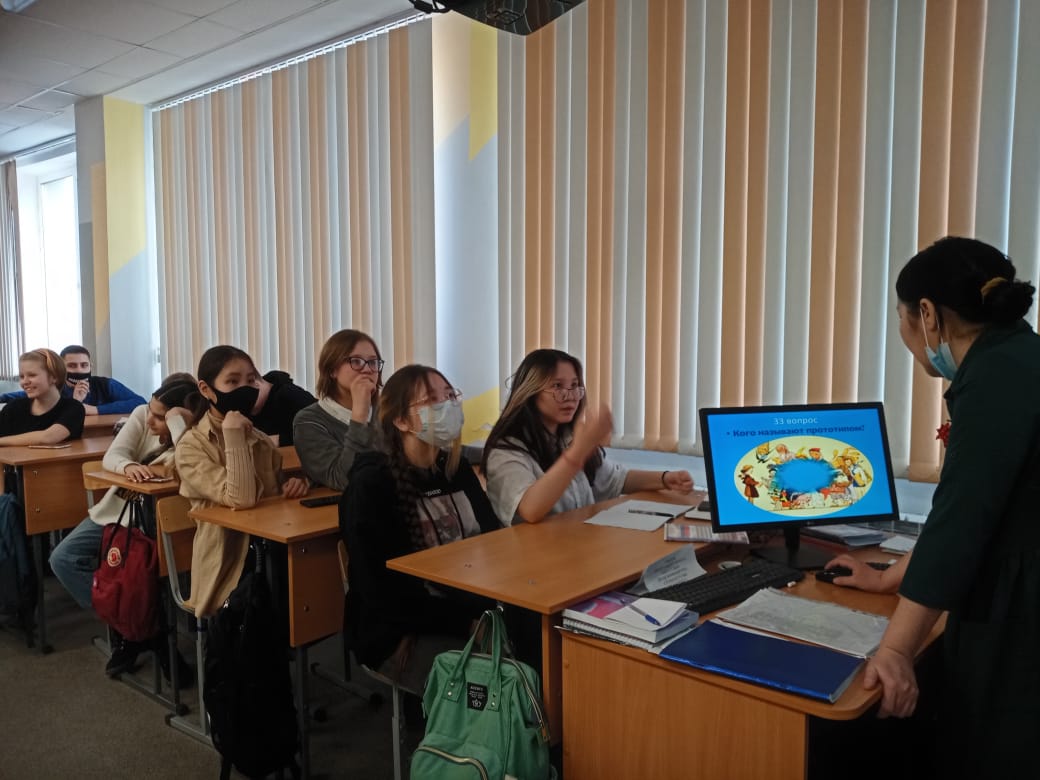 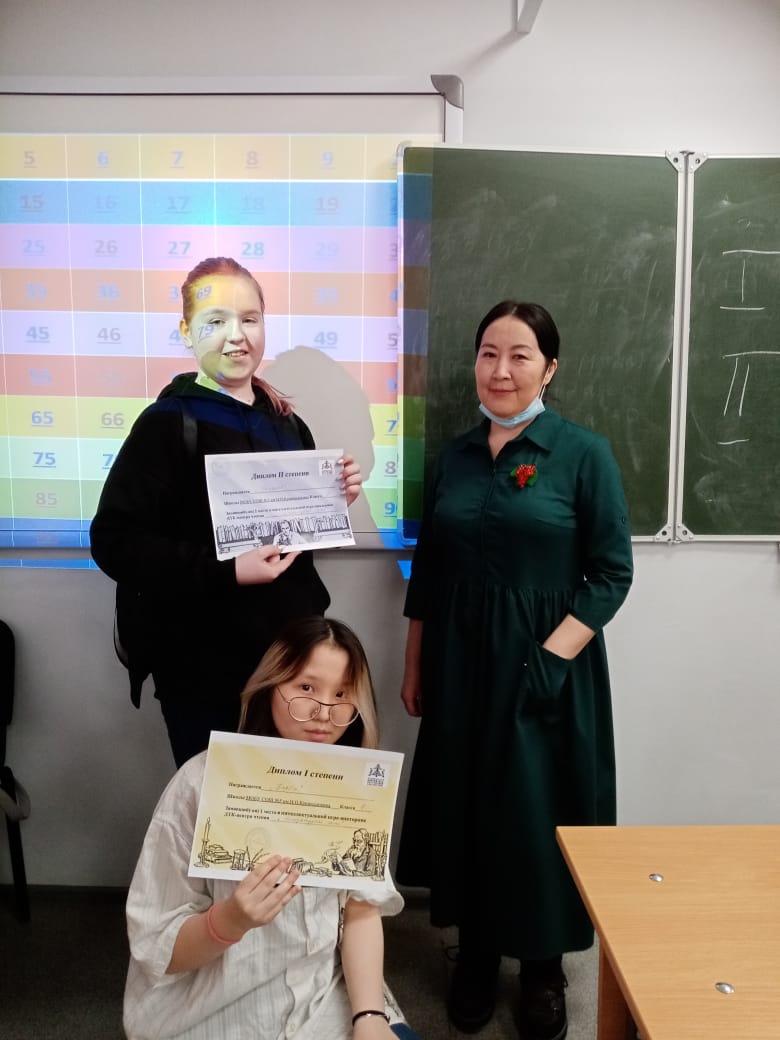     Так же организована офлайн гугл-тесты по знаменательным датам, селфи с книгой и акция «Подари книгу».